PENGGUNAAN BAHASA ISYARAT PADA PROGRAM TELEVISI BERITA DI I-NEWS TV BAGI PENYANDANG TULI DI JAKARTAOleh:Nama	: Jonathan SidhartaNIM	: 61150098SkripsiDiajukan sebagai salah satu syarat Untuk memperoleh gelar Sarjana Ilmu KomunikasiProgram Studi Ilmu KomunikasiKonsentrasi Broadcasting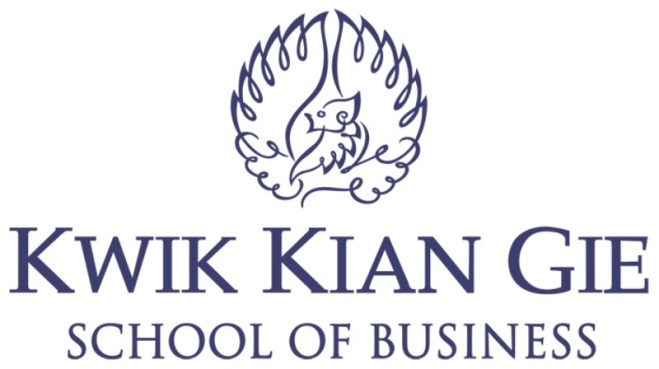 INSTITUT BISNIS dan INFORMATIKA KWIK KIAN GIEJAKARTAOktober 2019